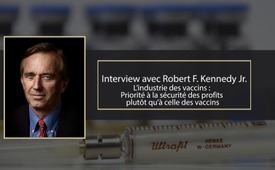 L’industrie des vaccins : Priorité à la sécurité des profits plutôt qu’à celle des vaccins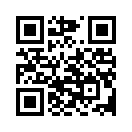 Robert F. Kennedy, Junior est président du conseil d'administration de la Waterkeeper Alliance, un organisme sans but lucratif axé sur les efforts déployés au niveau local pour protéger et améliorer les cours d’eau dans le monde. En avril 2017, il a participé en direct à l’émission de Tucker Carlson, et il y a parlé de quelques faits sur la sécurité des vaccins. Dans cette interview, M. Kennedy parle des milliards que l'industrie pharmaceutique donne aux médias ; il dit comment elle contrôle le débat sur les vaccins, comment elle jouit d'une immunité légale globale en matière de vaccins et comment le Congrès, selon lui, « se noie dans l'argent de l'industrie pharmaceutique ».« Opinion non-déguisée : Aujourd'hui avec Robert F. Kennedy Junior, écrivain, avocat et militant pour l'environnement. »
Robert F. Kennedy Junior est un présentateur de radio américain, militant pour l’environnement, écrivain et avocat spécialisé en droit de l'environnement. Il est le fils de « Bobby » Kennedy, le neveu de John F. Kennedy ; il est aussi président du conseil d'administration de la Waterkeeper Alliance, un organisme sans but lucratif axé sur les efforts déployés sur le terrain pour protéger et améliorer les cours d’eau dans le monde. Il est actuellement co-animateur de Ring of Fire, une émission radio d'un syndicat national américain.
Robert Kennedy a écrit deux livres et plusieurs articles sur les questions environnementales. En mai 2010, Time.com a nommé Kennedy l'un des « Heroes for the Planet » (héros de la planète) pour ses efforts réussis dans la restauration de la rivière Hudson. Robert Kennedy s'oppose fermement à l'utilisation dans les vaccins d'un agent de conservation à base de mercure, le thimérosal.
En avril 2017, il a participé en direct à l’émission de Tucker Carlson, et il y a parlé de quelques faits sur la sécurité des vaccins que beaucoup de personnes ne connaissent toujours pas aujourd'hui. Dans l'interview, Kennedy a remercié Tucker Carlson de l'avoir invité à l'émission car c'était seulement la deuxième fois en dix ans qu'une émission de télévision grand public lui permettait de parler de la sécurité des vaccins.
Dans cette interview, M. Kennedy parle des milliards que l'industrie pharmaceutique donne aux médias ; il dit comment elle contrôle le débat sur les vaccins, comment elle jouit d'une immunité légale globale en matière de vaccins et comment le Congrès, selon lui, « se noie dans l'argent de l'industrie pharmaceutique ». Voici les déclarations centrales de l'interview de Robert F. Kennedy Junior :
L’évaluation des vaccins a changé radicalement vers 1989. La raison pour laquelle elle a changé, c'est que le Congrès, qui se noie dans l'argent de l'industrie pharmaceutique, a fait quelque chose qu'il n'a jamais fait pour une autre industrie : il a accordé une immunité légale globale à tous les fabricants de vaccins pour qu'ils ne soient pas poursuivis, peu importe si les protocoles de fabrication sont bâclés, peu importe si le contrôle qualité n’est pas fait, peu importe combien le composant est toxique ou peu importe la gravité des dommages qu'ils ont causés aux enfants. Il n'y a pas de réserves, pas de divulgation, pas de recours collectifs. Soudain, les vaccins sont devenus extrêmement rentables. Le mercure a été retiré de trois vaccins dans ce pays, mais il est encore présent dans les vaccins contre la grippe. Et il est présent dans les vaccins partout dans le monde. C'est la neurotoxine non radioactive la plus forte que l'homme connaît. Comment peut-on injecter ça à un enfant ?
Si vous prenez ce flacon de vaccin et que vous le brisez, vous devez le jeter comme un déchet dangereux ; vous devez évacuer le bâtiment. Pourquoi devrions-nous prendre cette substance et l'injecter aux bébés ? Dans le cadre d'une étude incontestable portant sur des enfants africains, un groupe de scientifiques prestigieux a étudié le vaccin contre la diphtérie, la coqueluche et le tétanos, qui est le vaccin le plus largement utilisé dans le monde, pratiquement tous les enfants en Afrique le reçoivent. Ils ont mené une étude, vaccinés contre non vaccinés, ce qui n'avait jamais été fait auparavant, et ce qu'ils ont découvert c'est que les enfants qui ont reçu le vaccin, les petits bébés, étaient dix fois plus susceptibles de mourir dans les deux mois suivants que les enfants qui ne l'avaient pas reçu.
Et ce qu'ils ont conclu – cette étude a été financée par le gouvernement danois, et une fois de plus, ces gens sont des scientifiques très... inattaquables – ils ont conclu que le vaccin tue plus de gens que la diphtérie, le tétanos et la coqueluche réunis. On m'appelle constamment Anti-Vax, c’est-à-dire un opposant au vaccin, parce que l'industrie pharmaceutique est tellement puissante qu'elle donne aux médias 5,4 milliards de dollars par an et parce qu'elle s'est affranchie des avocats, de sorte que personne au niveau juridique n’est intéressé par ces cas.de ds.Sources:https://www.youtube.com/watch?v=KzIgqQPrqpc
https://www.ebiomedicine.com/article/S2352-3964(17)30046-4/fulltext
https://worldmercuryproject.org/news/dtp-vaccine-increases-mortality-in-young-infants-5-to-10-fold-compared-to-unvaccinated-infants/
https://www.nvic.org/NVIC-Vaccine-News/March-2011/No-Pharma-Liability--No-Vaccine-Mandates-.aspx
https://articles.mercola.com/sites/articles/archive/2011/03/22/betrayal-of-consumers-by-us-supreme-court-gives-total-liability-shield-to-big-pharma.aspx
https://en.wikipedia.org/wiki/Vaccine_court
https://en.wikipedia.org/wiki/National_Childhood_Vaccine_Injury_Act
https://www.law.cornell.edu/uscode/text/42/300aa-22Cela pourrait aussi vous intéresser:#Vaccination-fr - oui ou non ? Faits et arrière-plans - www.kla.tv/Vaccination-fr

#RobertFKennedy-fr - F. Kennedy - www.kla.tv/RobertFKennedy-fr

#OpinionSansFard - sans fard - www.kla.tv/OpinionSansFardKla.TV – Des nouvelles alternatives... libres – indépendantes – non censurées...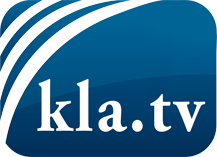 ce que les médias ne devraient pas dissimuler...peu entendu, du peuple pour le peuple...des informations régulières sur www.kla.tv/frÇa vaut la peine de rester avec nous! Vous pouvez vous abonner gratuitement à notre newsletter: www.kla.tv/abo-frAvis de sécurité:Les contre voix sont malheureusement de plus en plus censurées et réprimées. Tant que nous ne nous orientons pas en fonction des intérêts et des idéologies de la système presse, nous devons toujours nous attendre à ce que des prétextes soient recherchés pour bloquer ou supprimer Kla.TV.Alors mettez-vous dès aujourd’hui en réseau en dehors d’internet!
Cliquez ici: www.kla.tv/vernetzung&lang=frLicence:    Licence Creative Commons avec attribution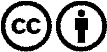 Il est permis de diffuser et d’utiliser notre matériel avec l’attribution! Toutefois, le matériel ne peut pas être utilisé hors contexte.
Cependant pour les institutions financées avec la redevance audio-visuelle, ceci n’est autorisé qu’avec notre accord. Des infractions peuvent entraîner des poursuites.